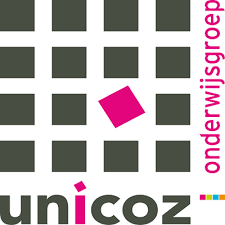 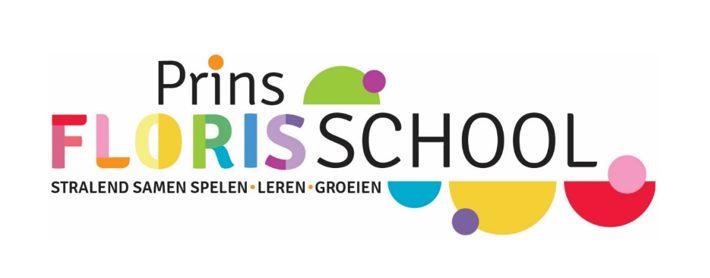 Schooljaar 2021-2022HET VERHAAL VAN DE SCHOOLSchoolplan en ResultaatverantwoordingINHOUDSOPGAVEINLEIDING	4DEEL A	HET BELEID VAN DE SCHOOL	6Hoofdstuk A1: Onderwijskundig beleid	6A 1.1	Doelstelling en inhoud van het onderwijs	6A 1.2	Strategisch beleid Unicoz	6A 1.3	Schoolgids	6A 1.4	Schoolondersteuningsprofiel	6A 1.5	Gerealiseerde onderwijstijd	6A 1.6	Onderwijs aan nieuwkomers	6Hoofdstuk A2: Schoolklimaat	6A 2.1	Algemeen	6A 2.2	Pedagogisch klimaat	6A 2.3	Didactisch klimaat	6A 2.4	Veiligheid	7Hoofdstuk A3: Huisvesting en positie van de school	7A 3.1	Huisvesting in relatie tot onderwijs(ontwikkeling)	7A 3.2	Leerlingenaantal en (meerjaren)prognose	8A 3.3	Voedingsgebied en marktaandeel	8A 3.4	Schoolprofilering, PR en marketing	8Hoofdstuk A4: Personeelsbeleid	9A 4.1	Algemeen personeelsbeleid	9A 4.2	Maatregelen mbt het personeel die bijdragen aan ontwikkeling en uitvoering van het onderwijskundig beleid	9A 4.3	Pedagogisch-didactisch handelen van het onderwijspersoneel	9A 4.4	Bevoegdheid	9A 4.5	VOG	9A 4.6	R&O-beleid en Gesprekkencyclus	10A 4.7	Verzuim- en vitaliteitsbeleid	10A 4.8	RI&E	10A 4.9	Formatie (beleid)	11A 4.10	Document inzake evenredige vertegenwoordiging van vrouwen in de schoolleiding	11Hoofdstuk A5: Financieel beleid	11A 5.1	Begroting	11A 5.2	Exploitatie	11A 5.3	Financiële positie	11A 5.4	Vrijwillige ouderbijdrage	11A 5.5	Aanvaarding materiele en geldelijke bijdragen, anders dan ouderbijdrage en bekostiging	11Hoofdstuk A6: Kwaliteitszorg en Ambitie	12A 6.1	Ontwikkeling van de onderwijskwaliteit	12A 6.2	Teamprofessionalisering	14A 6.3	Tevredenheid personeel (2-jaarlijks)	14A 6.4	Verantwoording en dialoog	14Hoofdstuk A7: Alg. Verordening Gegevensbescherming (AVG)	15A 7.1	Informatiebeveiliging en privacy	15￼￼￼￼￼￼￼￼￼￼￼￼￼￼￼￼￼￼￼DEEL C	MEERJARENPLAN	39DEEL D	JAARPLAN	40DEEL E	BIJLAGEN EN VERWIJZINGEN	41INLEIDINGUnicoz hanteert een cyclische werkwijze in de kwaliteitszorg, volgens de PDCA cirkel (Plan, Do, Check, Act). Dat gebeurt zowel op het niveau van de school als op stichtingsniveau. Om de kwaliteitszorg ten aanzien van de onderwijskwaliteit op elke school vorm te geven hanteren de scholen en het bestuur een gezamenlijke jaarcyclus. In schema: 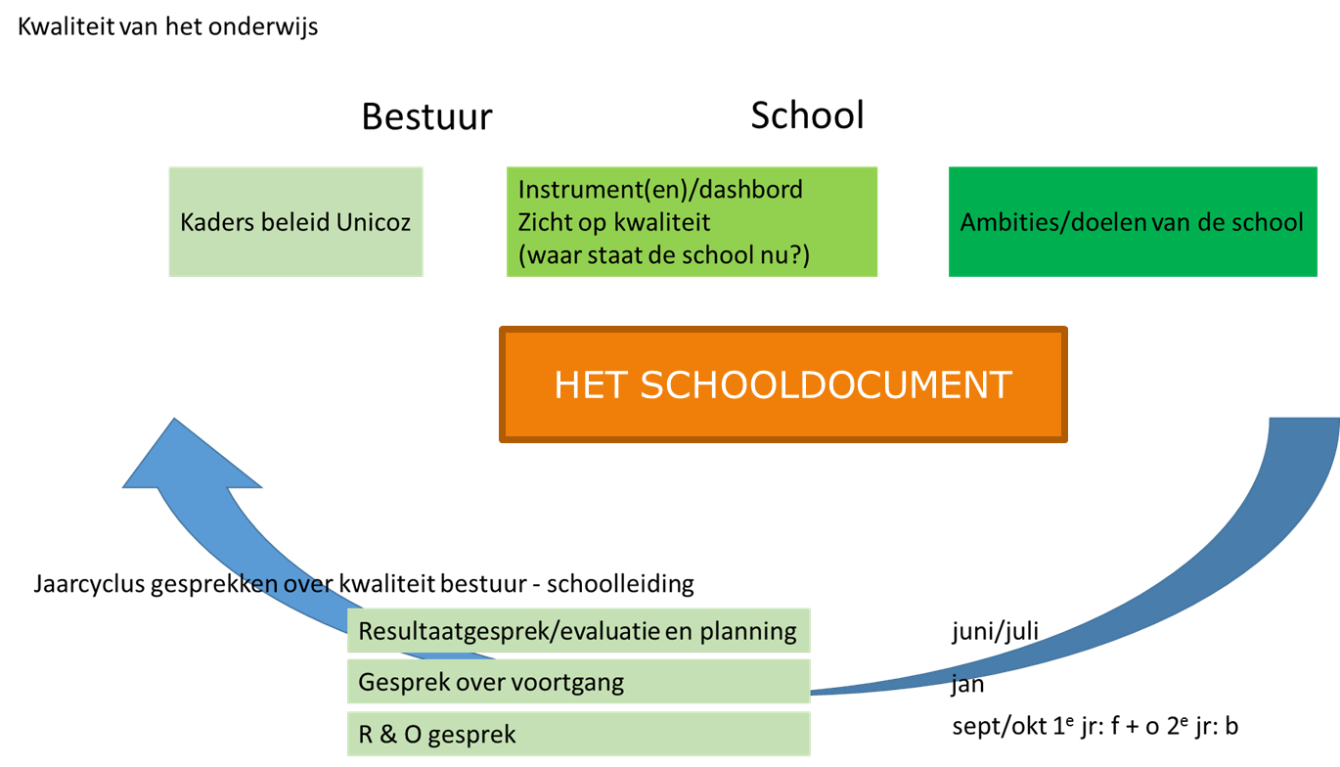 Het schooldocumentIn overleg met elkaar hebben directies en bestuur besloten om een SCHOOLDOCUMENT te gaan hanteren. Dit document staat centraal in de jaarlijkse cyclus van de school, die door de directie en het team van de school wordt uitgevoerd. Het vervult de rol van schoolplan, meerjarenplan, jaarplan en rapporteren over resultaten. De inhoudsopgave is zo gemaakt dat het kaderstellende beleid van Unicoz erin is opgenomen en ook de wettelijke eisen om een schoolplan te hebben met de verplichte onderdelen. Verder dekt het schooldocument het waarderingskader van de inspectie af (deugdelijkheidseisen, waarderingskader inspectie basiskwaliteit).Via het schooldocument evalueert de school jaarlijks wat er bereikt is in het afgelopen schooljaar, rapporteert over de gerealiseerde kwaliteit, en plant de doelen en ambities voor het nieuwe jaar. Elk jaar schuift het (vierjaren) perspectief op. Op die manier is er sprake van een dynamisch, levend gebruik van het schooldocument Het schooldocument fungeert op deze manier ook als dynamisch schoolplan. De directeur van de school is verantwoordelijk voor het opstellen ervan. De directeur en het bestuur spreken ten minste tweemaal per jaar op de school over de kwaliteit van de school en de ontwikkelingen, met het schooldocument als leidraad. DEEL AHET BELEID VAN DE SCHOOLDEEL A	HET BELEID VAN DE SCHOOL(Onderscheid in basiskwaliteit en extra eigen kwaliteiten)  Hoofdstuk A1: Onderwijskundig beleid 			Doelstelling en inhoud van het onderwijsDe missie van de Prins Florisschool is: ‘Stralend samen spelen, leren en groeien!’De visie van de Prins Florisschool is: Iedere leerling is uniek en leert verschillend. Dit biedt kansen om van en met elkaar te leren. De kinderen op de Prins Florisschool zijn nieuwsgierig en communicatief vaardig. Ze zijn voor ons een inspiratiebron. De leerlingen werken samen en zijn mede-eigenaar van hun leerproces. De ouders/verzorgers op de Prins Florisschool zijn kritisch betrokken en hebben hoge verwachtingen. Ouders zijn de primaire opvoeders. De leerkrachten bieden een plek waar ieder kind mag zijn wie hij of zij is. Rust en structuur in het leerklimaat zijn kenmerkend. Wij hebben elkaar nodig om het beste uit de kinderen te halen, daarbij is onze professionaliteit leidend.Wij vinden het belangrijk dat...• …kinderen de 21ste eeuw-vaardigheden leren. Denk aan oplossingsgericht, kritisch,     creatief denken en handelen, samenwerken, communiceren en ict-vaardigheden.• …kinderen sociale en cognitieve vaardigheden ontwikkelen.• …kinderen eigenaar zijn van hun leerproces.• …kinderen werken aan een positief zelfbeeld en welbevinden.Strategisch beleid UnicozDe strategische beleidsbrief van het bevoegd gezag van Unicoz is leidend voor het beleid op schoolniveau. Zie hier de beleidsbrief.Er wordt momenteel een nieuwe koers ontwikkeld die bij Unicoz past. Een koers die ook echt van ons is. We willen het verhaal schrijven dat onze verlangens en ambitie omarmt, waar ruimte is om mee te bewegen met wat de tijd vraagt, maar waar ook een gezamenlijke verantwoordelijkheid uitspreekt. Realistisch en met een vleugje droom. We willen een ontwikkeling stimuleren waarin we de wijsheid van het collectief gebruiken. Dus horen wij graag zoveel mogelijk stemmen, zodat wij diverse geluiden en ideeën mee kunnen nemen de toekomst in. Draagvlak en betrokkenheid zijn daarbij sleutelbegrippen. De nieuwe koers moet leiden tot beweging. Zowel in de inhoud, door een nieuwe ambitie neer te zetten en op te schrijven, maar ook in de verbinding tussen de delen van de organisatie. Daarom noemen we dit traject dan ook Strategie in Beweging. Marije Boot (Boost by Boot) begeleidt ons in dit traject. A 1.3	Schoolgids			 
Binnen Unicoz is afgesproken de schoolgids jaarlijks te maken en te publiceren via Vensters PO, zie https://scholenopdekaart.nl/basisscholen/zoetermeer/9142/prins-florisschool/.Hiernaast biedt de school een informatiebrochure aan tijdens de oriëntatiegesprekken met potentiële nieuwe ouders. Tijdens dit gesprek wordt alle informatie uit de informatiebrochure toegelicht met behulp van een PowerPoint presentatie. SchoolondersteuningsprofielDe Unicoz basisscholen en alle andere basisscholen in het Samenwerkingsverband Passend Onderwijs Zoetermeer PO, hebben samen een standaard afgesproken waaraan de ondersteuning in de basis voor alle kinderen aan moet voldoen. In het Schoolondersteuningsprofiel beschrijft de school welke ondersteuning aan kinderen geboden kan worden die worden toegelaten. Ook wordt beschreven wat de grenzen zijn en wordt beschreven welke kinderen wel en welke kinderen geen passende plek kan worden geboden.  Gerealiseerde onderwijstijd	De leerlingen kunnen in beginsel in een tijdvak van 8 aaneensluitende schooljaren de school doorlopen. Zij ontvangen tenminste 7520 uren onderwijs. In de eerste vier schooljaren is dat tenminste 3520 uur en in de laatste vier jaren 3760 uur. De onderwijsactiviteiten zijn evenwichtig verdeeld over het schooljaar en over de dag. Wij verantwoorden ons over de leertijd in het groepsrooster (weekplan). Voor de groepen 3 t/m 8 is dit rooster ook terug te vinden in Vensters PO. Wij borgen dat de onderwijstijd goed benut wordt door de volgende interventies: groepsbesprekingen leerkracht en IB’er, in analysedocument, afspraken in bouw- of expertisegroep en tijdens groepsoverdracht.Onderwijstijd schooljaar 2021-2022. De schooltijden voor de onderbouw: op maandag dinsdag en donderdag van 8.45 tot 15.00 uur met 45 min. pauze. Op woensdag van 8.45 tot 12.15 uur en vrijdag van 8.45 tot 11.30 uur. Per week 22,75 uurDe schooltijden bovenbouw: Op maandag dinsdag en donderdag en vrijdag van 8.45 tot 15.00 uur met 45 minuten pauze. Op woensdag van 8.45 tot 12.30 uur. Per week 25,75 uur. Hoofdstuk A2: SchoolklimaatAlgemeen  IdentiteitDe Prins Florisschool is een open christelijke basisschool, die midden in de samenleving staat. Een open school betekent voor ons dat wij er willen zijn voor alle basisschoolleerlingen. Het christelijk karakter uit zich in het vertellen van bijbelverhalen, zingen, bidden, een zendingsproject en er wordt stil gestaan bij de christelijke feestdagen. Pasen en Kerst wordt met alle leerlingen in de Oosterkerk gevierd. Respect voor iedereen en elkaar accepteren is belangrijk. Ook is er op school ruimte voor kinderen en ouders met een andere levensbeschouwing.Op de Prins Florisschool willen we met elkaar zorgen voor een omgeving waar de kinderen zich veilig voelen. We gaan daarbij uit van de kerngedachte ‘respect’. Dat wil zeggen respect voor jezelf, de ander en de omgeving. Wanneer kinderen zich veilig voelen en zich gerespecteerd weten, zijn zij in staat om zich te ontplooien en ontwikkelen. Omgaan met elkaar is iets dat kinderen moeten leren. Het gaat niet altijd vanzelf. Tijdens de godsdienstlessen, Kanjertraining en kringgesprekken wordt hier aandacht aan besteedt. Zo leren de kinderen zichzelf en de ander kennen. Ook vinden er groepsactiviteiten plaats, waarbij leerlingen een beroep op elkaar moeten doen en elkaar moeten leren vertrouwen. We werken op deze manier aan een open en veilig klassenklimaat. Een veilig pedagogisch klimaat heeft invloed op de ontwikkeling, het leervermogen en de persoonsvorming van onze leerlingen. We besteden dagelijks aandacht aan het creëren van een veilig klimaat, bijvoorbeeld door leerlingen positieve ervaringen op te laten doen, maar ook door het stellen van grenzen. Pedagogisch klimaatKanjertrainingDe zorg voor het pedagogische klimaat en in het bijzonder de zorg voor de sociaal-emotionele ontwikkeling van kinderen is een speerpunt op onze school. Daarom wordt aan alle kinderen de Kanjertraining gegeven. Om deze Kanjertraining te mogen geven, heeft het team een licentie behaald. Het belangrijkste doel van de Kanjertraining is dat een kind positief over zichzelf en de ander leert denken. De training geeft kinderen handvatten over hoe zij kunnen handelen in verschillende sociale situaties. Tijdens de Kanjertraining worden er met de kinderen de volgende afspraken gemaakt:We helpen elkaarWe vertrouwen elkaarNiemand speelt de baasWe lachen elkaar niet uitJe doet niet zielig
Daarnaast wordt de Kanjertraining ook ingezet om pesten bespreekbaar te maken. De methode heeft zowel een preventieve als een actieve aanpak. Wij tolereren niet dat er wordt gepest en zijn er snel bij als dat onverhoopt toch gebeurt. Er is een leerkracht opgeleid tot anti-pestcoördinator. Meer informatie hierover kunt u vinden in de schoolgids. Elk jaar organiseren we een Kanjerweek, waarin de positieve omgang met elkaar centraal staat. Aan het eind van training behalen de kinderen het Kanjerdiploma.Didactisch klimaat
Coöperatief lerenOp school wordt gewerkt vanuit het principe van coöperatief leren, een onderwijsmethode die gebaseerd is op samenwerking. In veel scholen, bedrijven en instellingen moeten mensen met elkaar samenwerken. Dit gaat niet altijd vanzelf, want ook samenwerken moet je leren. Het gaat bij coöperatief leren dan ook om het samenwerken aan een opdracht, maar ook samenwerken waarbij iedereen tot een goed afzonderlijk resultaat komt. We gaan daarbij uit van de volgende principes:Samen kun je iets dat je alleen niet zou kunnenSamen heb je meer resultaat dan alleenOm te kunnen samenwerken, vindt er communicatie plaats en moet er sprake zijn van een taakverdeling en afspraken. Dit wordt bij coöperatief leren vormgegeven door te werken in teams van ongeveer vier leerlingen. De teamgenoten kennen en accepteren elkaar en geven elkaar steun. Binnen het team vinden er soms individuele opdrachten plaats en opdrachten die door duo’s of het gehele team uitgevoerd moeten worden. De leerkracht gebruikt hiervoor uiteenlopende didactische structuren als werkvorm.EngelsVanaf groep 1 krijgen de kinderen structureel Engels aangeboden. We gaan daarbij uit van het principe van ‘onderdompeling’: de kinderen leren Engels doordat er veel Engels met hen gesproken wordt. Gedurende de acht jaar basisonderwijs wordt er gewerkt met een doorlopende leerlijn voor groep 1 tot en met groep 8. Hiervoor maken we gebruik van de methodes Stepping Stones junior. In groep 8 doen de kinderen mee aan het Anglia examen.Een aantal leerlingen van de Prins Florisschool krijgt de mogelijkheid om Anglia examen te doen op een hoger niveau. Deze leerlingen sluiten ook aan bij de oefenmomenten die op het ONC gegeven worden voorafgaand aan het examen.Ieder kind een eigen ritmeKinderen zijn in aanleg en de wijze waarop ze leren verschillend en hebben verschillende capaciteiten. Sommige leerlingen gaan sneller door de lesstof en anderen hebben meer tijd nodig. Van de kinderen wordt een zelfstandige werkhouding gevraagd. De leerkracht speelt daarop in door ook met de kinderen in groepjes en individueel te werken via een lesprogramma op maat.Rekenen – WIG 5In de groepen 3 en 4 maken de leerlingen de verwerking van de lesstof op papier en maken daarbij gebruik van digitale ondersteuningssoftware. Vanaf groep 5 maken de leerlingen de verwerking volledig digitaal op een chromebook. De leerlingen werken aan rekendoelen die passen bij hun functioneringsniveau. Leerlingen met een hoog functioneringsniveau (levelwerkers), worden door de leerkracht vooraf getoetst. Deze leerlingen krijgen daarna instructie op maat, waardoor er voor deze leerlingen meer tijd overblijft om te werken aan verrijkingswerk, zoals Levelwerk en opdrachten vanuit Breinwerk.  Aanbod meer- en hoogbegaafde leerlingenLeerlingen met cognitief talent werken in de klas aan zowel verdiepingsdoelen als executieve functies. Er wordt gewerkt aan de verdiepingsdoelen door gebruik te maken van de materialen uit de Levelspelboxen en Levelwerkboxen. Voor het ontwikkelen van de executieve functies wordt gebruik gemaakt van deze materialen in combinatie met materialen, zoals Projectballade, de Pittige Plustorens en de Pientermappen. In de onderbouw zijn de ontwikkelingsmaterialen aangepast naar de Taxonomie van Bloom. Om talenten zichtbaar te maken wordt er regelmatig gewerkt met bijvoorbeeld het Kinderkwaliteitenspel en de Denksleutels. Leerlingen worden zich meer bewust van hun kwaliteiten (talenten) en werken aan een positief zelfbeeld.In de midden- en bovenbouw worden eisen gesteld aan de taakverwerking, zowel kwalitatief als kwantitatief. De leerkracht heeft middels klassenmanagement: het materiaal op orde, vaste werkuren en een vast begeleidingsmoment op het rooster staan. Er zijn afspraken gemaakt over: waar er gewerkt wordt en met wie er samengewerkt wordt. Daarnaast zijn er afspraken over vragen stellen en uitgestelde aandacht.Door deze manier van werken wordt er vormgegeven aan het inoefenen van de denkvaardigheden plannen, organiseren en timemanagement. De leerlingen die met Levelwerk werken, worden ook getraind in het evalueren van hun leerproces en inzet. Er wordt een beroep gedaan op de metacognitie. Door het aanbieden van de verdiepingsopdrachten wordt ook het werkgeheugen aangesproken. Op deze manier begeleiden we het leerproces en worden de denkvaardigheden geoefend.  Breinwerk is een interventie voor leerlingen uit de groepen 1 t/m 8 van onze school. De onderwijsbehoefte van de leerling is uitgangspunt. De deelnemende leerlingen voldoen aan criteria als een consistente leerhouding, een hoog leertempo, uitdaging nodig om middels andere strategieën te leren en in staat zijn om verworven kennis goed toe te passen. Er worden drie blokken per jaar aangeboden (Executieve functies, mindset en leren leren). Een leerling kan deelnemen aan één van deze blokken, maar het kan ook dat een leerling aan alle blokken deelneemt. De leerkracht stelt hiervoor de hulpvraag op.
De onderwijsbehoeften van de leerling is uitgangspunt. 
We zijn ons bewust van het feit dat leerlingen niet gemakkelijk in een hokje te plaatsen zijn, daarom geldt dat we ten alle tijden met elkaar in gesprek blijven om het onderwijs zoveel mogelijk te laten aansluiten bij de leerbehoeften van de leerling.Deelname aan Breinwerk is niet vrijblijvend en is op voordracht van de IB-er en de leerkracht. De voortgang en ontwikkeling van de leerling is af te lezen in het rapport. Aangezien de onderwijsbehoeftes het uitgangspunt zijn heeft de Prins Florisschool de KIQT+ aangeschaft. De KIQT+ is een intelligentietest ontwikkeld voor het in kaart brengen van de 'pure' intelligentie. De test is voor kinderen vanaf 5 jaar t/m 10 jaar. Het in een inclusieve test (NT2, autisme, ADHD, kleurenblindheid, enz. zijn niet van invloed op het resultaat). De Prins Florisschool heeft in schooljaar 2020-2021 meegewerkt aan een pilot van de ontwikkelaars. Het afgelopen schooljaar is de test ingezet om leerlingen waarbij er een vermoeden is van meer- en hoogbegaafdheid, in kaart te brengen en de onderpresteerders nog meer te signaleren. Maar ook de twice-exceptionals kunnen beter in kaart gebracht worden omdat het de 'pure' intelligentie meet. Door de pure intelligentie te meten kunnen we beter voorzien in de onderwijsbehoeftes, maar ook uitfilteren waar eventuele blokkades zitten in het leerproces. BewegingslessenSpel- en bewegingsactiviteiten krijgen volop aandacht in alle groepen. Al in groep 1 en 2 zetten de leerkrachten in de gymzaal of het speellokaal wisselende circuitjes uit om te oefenen met kruipen, springen, huppelen, hinkelen, rennen en duikelen. Ook maken de kinderen op een speelse manier kennis met spelregels en vormen van samenspel. Er zijn ook diverse materialen om buiten te spelen. Vanaf groep 3 krijgen de kinderen één uur gymles van de gymdocent.Vanuit de coronasubsidie worden dit schooljaar judo-, bootcamp- en danslessen gegeven voor alle leerlingen door medewerkers van Joyus.A 2.4. VeiligheidDe school waarborgt de sociale veiligheid van leerlingen en werknemers. Hiervoor verwijzen wij naar ons veiligheidsplan. Dit is terug te vinden in Vensters PO.De school beschikt over een registratiesysteem voor het vastleggen van incidenten. De school probeert incidenten te voorkomen.  Incidenten worden in eerste instantie afgehandeld door de leraar. Als zaken niet opgelost kunnen worden, wordt de directie betrokken bij de afhandeling. Ouders worden betrokken bij de aanpak van incidenten. De school beschikt over een klachtenregeling (zie schoolgids), een klachtencommissie en een (interne en externe) vertrouwenspersoon. A 2.4.1	Veiligheid personeel (oa RI&E) In schooljaar 2020-2021 is onder de medewerkers een medewerkertevredenheids- onderzoek afgenomen. De medewerkers geven hierin aan zich veilig te voelen op school en geven het cijfer 8,6. Het gemiddelde rapportcijfer voor medewerker tevredenheid is een 7,9. A 2.4.2	BHV en EHBODe school beschikt over voldoende BHV'ers. De BHV’ers volgen jaarlijks de herhalingstrainingen om hun kennis van EHBO en brandveiligheid op peil te houden. In schooljaar 2022-2023 starten we met 6 BHV’ers. Het ontruimingsplan van de Prins Florisschool is in schooljaar 2020-2021 geactualiseerd.Hoofdstuk A3: Huisvesting en positie van de school				A 3.1	Huisvesting in relatie tot onderwijs(ontwikkeling)A 3.2	Leerlingenaantal en (meerjaren)prognose	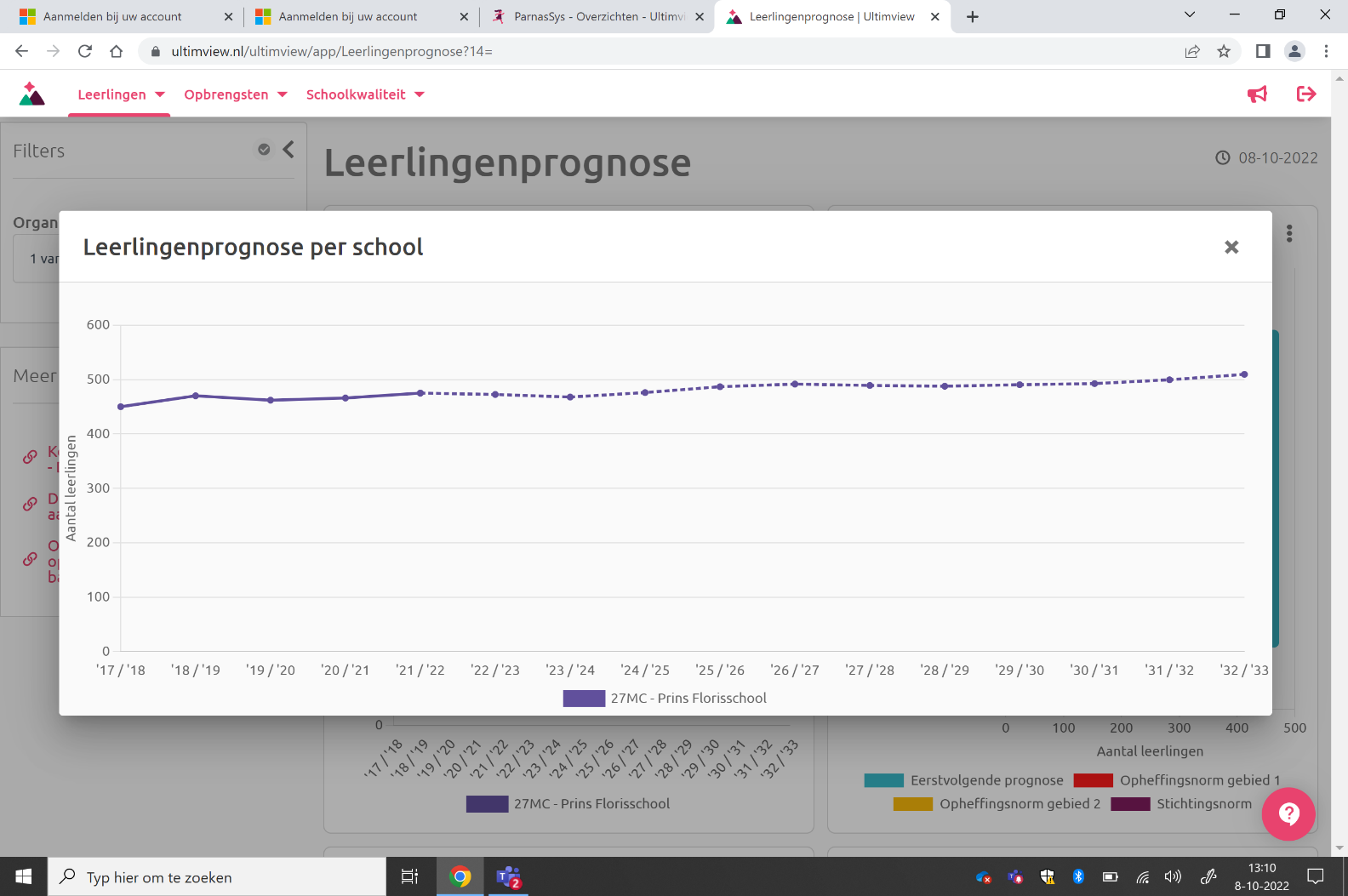 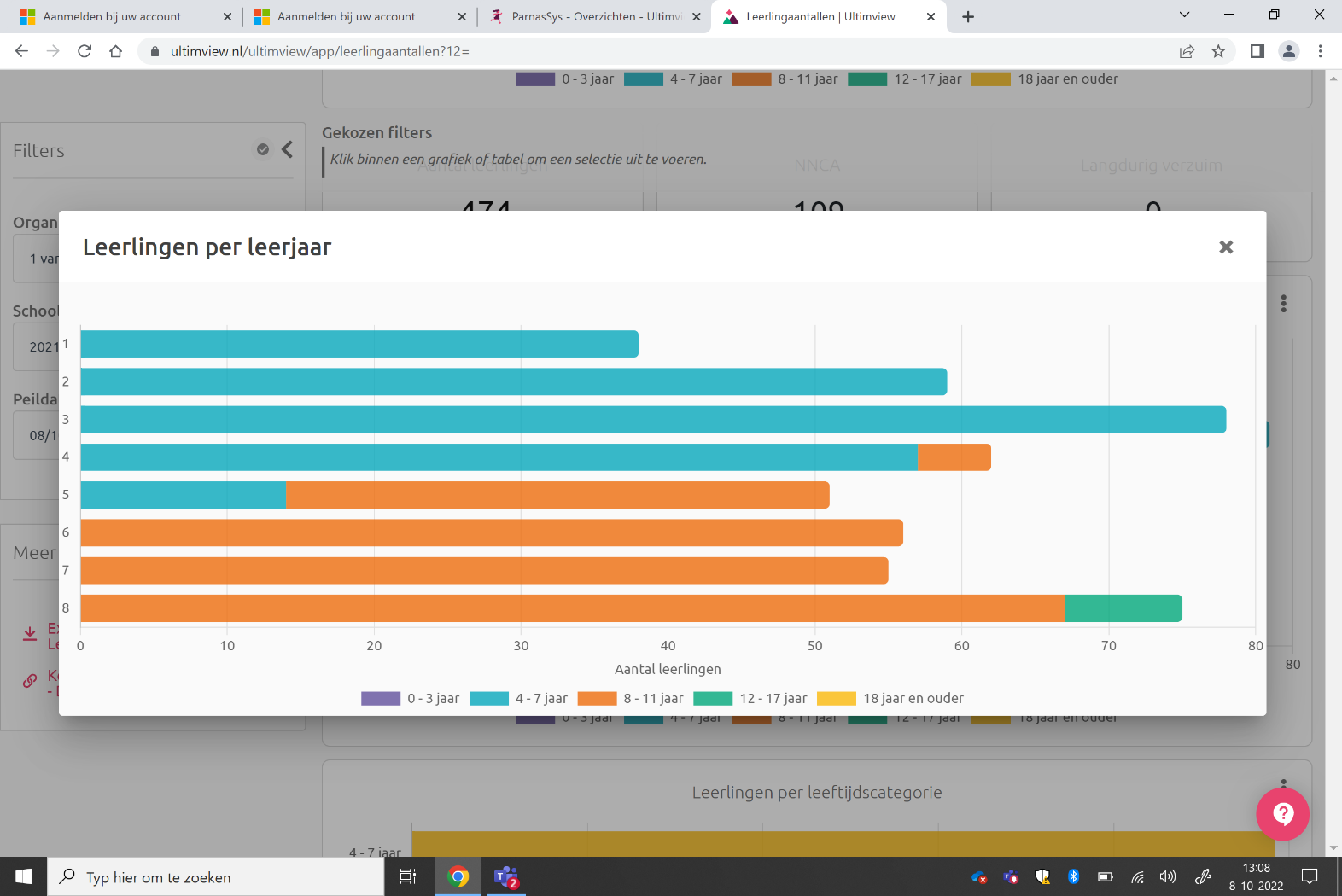 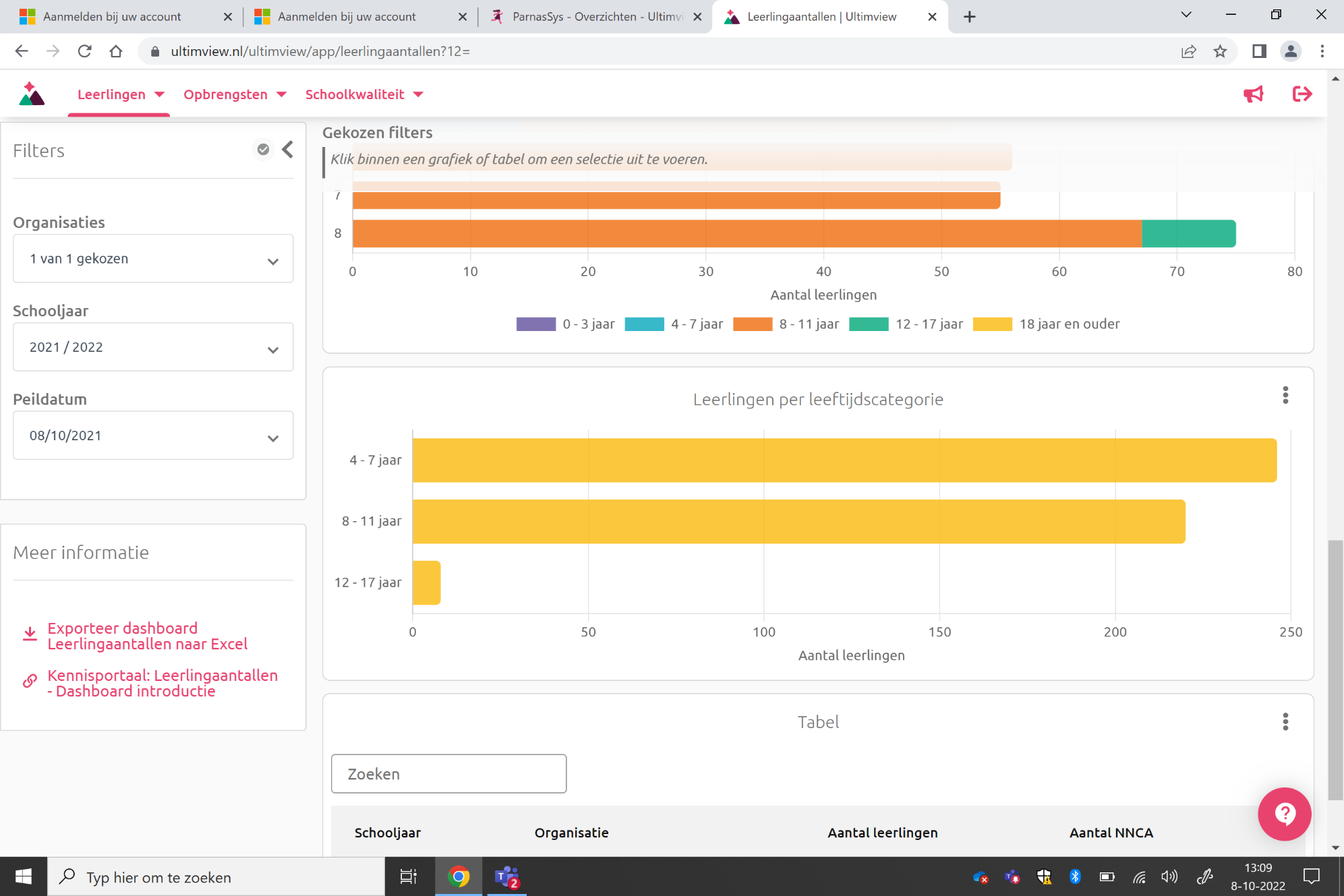 A 3.3	Voedingsgebied en marktaandeel			A 3.4	Schoolprofilering, PR en marketing	Hoofdstuk A4: PersoneelsbeleidAlgemeen personeelsbeleidDe zorg voor personeel is cruciaal voor de kwaliteit van het onderwijs. Ons personeelsbeleid is gericht op de ontwikkeling en uitvoering van ons onderwijskundige beleid.Een flink aantal leerkrachten heeft zich de afgelopen jaren gespecialiseerd op meerdere vakgebieden. Er is bewust gekozen om steeds tenminste twee leerkrachten scholing op een vakgebied te laten volgen. Dit om de kennis te borgen, waardoor de organisatie minder kwetsbaar is.Op bovenschools niveau is het personeelsbeleid beschreven in het integraal personeelsbeleidsplan. Daarin is ook opgenomen op welke manier we de wettelijke eis vormgeven met betrekking tot evenredige vertegenwoordiging van vrouwen in leidinggevende taken. 
Binnen Unicoz hanteren wij diverse protocollen, zoals de Regeling Personeelszorg en jubilea, het verzuim(preventie)beleid van de Unicoz Onderwijsgroep, regeling de startende leerkracht, een regeling taakbeleid.Op de Prins Florisschool wordt sinds 1 oktober 2021 gewerkt met een duo directie. 1 van de 2 directeuren werkt voor tenminste 50% bovenschools. Dit geeft ruimte om naast de andere directeur een opleidingsplek te creëren voor mensen uit het MD traject. A 4.2 Maatregelen mbt het personeel die bijdragen aan ontwikkeling en uitvoering van het onderwijskundig beleid A 4.2.1	MaatregelenOp de Prins Florisschool wordt gewerkt met expertisegroepen op verschillende kennisgebieden. Elke leerkracht heeft op basis van interesse en passie gekozen voor tenminste één expertisegroep. De expertisegroepen zijn medeverantwoordelijk voor de voortdurende verbetering van hun eigen professionaliteit, die van het team en de onderwijskwaliteit. We werken met de volgende expertisegroepen:Sociaal Pedagogisch HandelenRekenenTaal/lezenEngelsTalent (onderwijs aan meer- en hoogbegaafden)ICTWetenschap en techniekOp databorden in de teamkamer worden de opgestelde doelen en resultaten zichtbaar gemaakt voor het hele team.A 4.2.2	Bekostiging maatregelenAlle expertisegroepen stellen hun eigen doelen op en maken daarvoor een begroting. De voorzitters van deze expertisegroepen leggen klassenbezoeken af, sturen de expertiseleden aan en verzorgen samen met de expertiseleden scholingsmomenten voor het team.We bieden de leden van de expertisegroepen ook de mogelijkheid om hun eigen kennis te vergroten door verschillende opleidingen te volgen en zich te bekwamen op een bepaald gebied dat bijdraagt aan de schoolontwikkeling. Hier wordt in de begroting rekening mee gehouden. 	Pedagogisch-didactisch handelen van het onderwijspersoneel          Zie paragraaf 2.2 Bevoegdheid							De meeste leerkrachten van de Prins Florisschool hebben de PABO afgerond en zijn bevoegd om voor de klas te staan. In cijfers: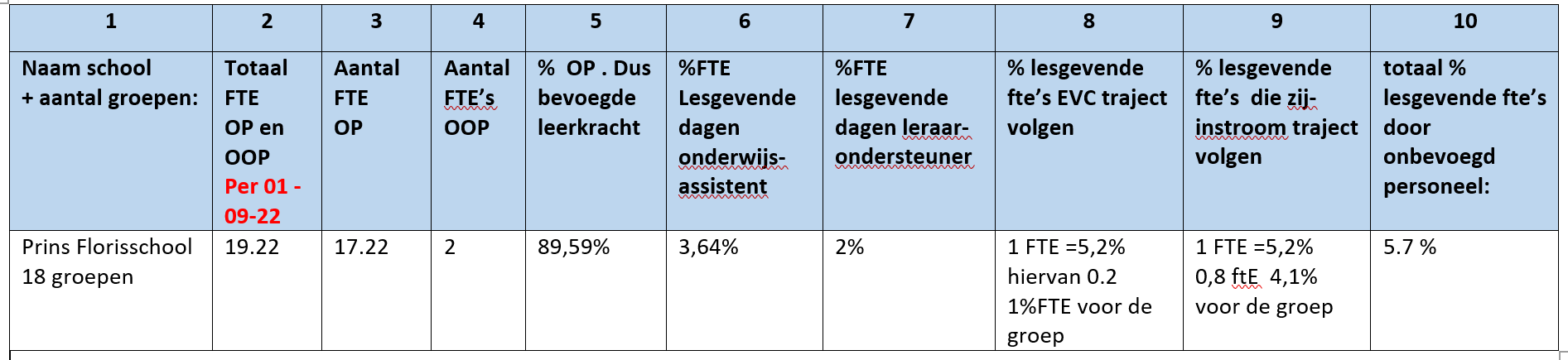 Van de mensen die onbevoegd voor de groep staan heeft niemand de eindverantwoording voor de groep. Ze staan naast een bevoegde duo en een bevoegde parallel collega. Voor activiteiten zoals excursies wordt gezorgd voor begeleiding van een bevoegde collega.Studenten van de PABO staan onder verantwoording van de groepsleerkracht en geven (zeker in het laatste opleidingsjaar) veelal zelfstandig les.VOG								Al onze medewerkers zijn in dienst van de Unicoz scholengroep en moeten een VOG hebben alvorens ze in dienst kunnen treden. Alle medewerkers binnen de school beschikken over een geldig VOG.  Vrijwilligers op onze school dienen een VOG aan te vragen voor ze met hun vrijwilligerswerk kunnen starten.R&O-beleid en Gesprekkencyclus 				Verzuim- en vitaliteitsbeleidA 4.8	RI&EA 4.9	Formatie (beleid) 						We hebben op de Prins Florisschool het beleid dat we niet meer dan twee leerkrachten (parttime) voor een groep plaatsen. Naast de leerkrachten zijn ook nog de volgende medewerkers in dienst:Intern begeleider (11 dagen per week verdeeld over 3 personen)Intern Begeleider in opleiding (1 dag,1 persoon)Conciërge (5 dagen per week)Administratief medewerker (2,5 dag per week)Vakleerkracht bewegingsonderwijs (3 dagen per week)Onderwijsondersteuner (2 dagen in de week)Onderwijsassistent (7,5 dagen per week)Vakleerkracht Muziek (6 uur per week)Vakleerkracht Spaans (2,5 uur per week)Directie (6,5 dagen per week)Ondersteuning directie door MD-kandidaat (3 dagen in de week)A 4.10 Document inzake evenredige vertegenwoordiging van vrouwen in de schoolleiding					Op bovenschools niveau is het personeelsbeleid beschreven in het integraal personeelsbeleidsplan. Daarin is ook opgenomen op welke manier we de wettelijke eis vormgeven met betrekking tot evenredige vertegenwoordiging van vrouwen in leidinggevende taken.Hoofdstuk A5: Financieel beleidBegrotingA 5.1.1	AlgemeenMiddels deze toelichting informeren we sectormanagement PO en MR over de gemaakte beleidskeuzes die leiden tot de begroting.  Bij de begroting gelden de volgende randvoorwaarden:De school is onderdeel van de Unicoz onderwijsgroep. Deze onderwijsgroep beheert scholen voor PO en VO.Het PO aangestuurd door het sectormanagement PO bestaande uit het lid CvB PO en de bestuurssecretaris. Het College van Bestuur stelt de begroting PO vast.Budgethouders binnen het PO zijn het sectormanagement en de directeuren van de scholen. De directeur van de school is budgethouder voor de gehele exploitatie van de school, het sectormanagement voor het sectorbudget.De GMR adviseert over de hoofdlijnen van het financieel beleid van de begroting op stichtingsniveau en de MR adviseert over de hoofdlijnen van het financieel beleid van de begroting voor de school. De begroting van een school past binnen het door het CvB vastgestelde beleid. Alle posten binnen de exploitatie zijn volledig uitwisselbaar, mits aan school- en stichtingsbeleid wordt voldaan.A 5.1.2	Realisatie schoolbegroting	In lijn met het strategisch beleid van Unicoz, streven wij naar de volgende resultaten:• De school zorgt voor de verantwoording van behaalde resultaten en genereert, conform een vastgesteld format, kengetallen • Er is een transparant systeem van planning en controle op centraal en op schoolniveau, zowel kwalitatief als kwantitatief. • Onze financiën, huisvesting, ICT-voorzieningen en ondersteunende (bovenschoolse) organisatie en administratie worden resultaatgericht, effectief en efficiënt ingezet, waarmee wij de toekomstbestendigheid van ons onderwijs en de continuïteit van onze scholen, waarborgen.• Wij voeren een verantwoord toekomstgericht financieel beleid waarbij mogelijke risico’s die de organisatie loopt in beeld zijn gebracht en benodigde beheersmaatregelen zijn genomen. Bouwkundige renovatie- en/of nieuwbouwtrajecten van de scholen sluiten aan op de toekomstgerichte onderwijsvisie en zorgen voor een goede fysieke omgeving voor leerlingen en medewerkers. Financiën vormen een middel tot het bereiken van de doelstellingen van de Prins Florisschool. Daarnaast heeft financiën nog een eigen kerndoel dat randvoorwaardelijk is voor alle beslissingen met financiële consequenties: de continuïteit van de organisatie. De Prins Florisschool is ervoor vandaag, morgen en wil ook in de toekomst van betekenis zijn voor het onderwijs. Middelen dienen optimaal ingezet te worden voor het verhogen van de kwaliteit van het onderwijs, goed werkgeverschap en de aantrekkelijkheid van de gebouwen, zowel op de korte als lange termijn. Exploitatie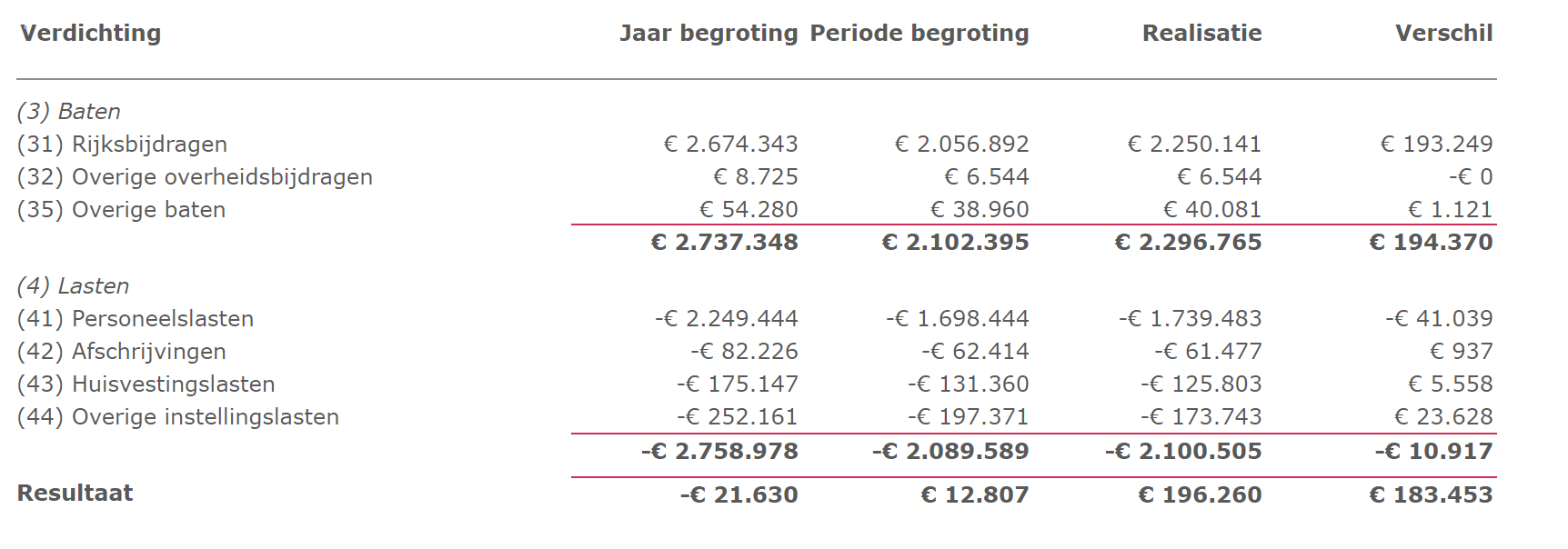 Bovenstaand een overzicht van het resultaat van de financiën tot en met september 2022. Deze zijn positiever dan begroot onder andere door de extra subsidies en de hogere vergoedingen van OC&W voor de verhoging loonkosten. Nog niet alle kosten voor extern personeel (judo, dans, muziek en lessen Spaans) zijn verwerkt. De personeelskosten voor directie zijn vanaf augustus weggevallen.Financiële positieDe huidige reserve is 401.000 euro. Dit is meer dan 10% van de lasten. Deze reserves hebben we nodig vanaf schooljaar 2024 in verband met een lichte daling van het leerlingaantal (geboortejaar 2018) en het wegvallen van de NPO subsidie.Vrijwillige ouderbijdrage  Op de Prins Florisschool is de vrijwillige ouderbijdrage vastgesteld op € 30,- per kind per jaar. Indien ouders niet in staat zijn de vrijwillige bijdrage te betalen, dan kunnen zij een aanvraag doen bij stichting Leergeld. Aanvaarding materiële en geldelijke bijdragen, anders dan ouderbijdrage en bekostigingDe ouders betalen een bijdrage voor de tussenschoolse opvang. Hiermee worden de vrijwilligers die de tussenschoolse opvang verzorgen, betaald.Hoofdstuk A6: Kwaliteitszorg en Ambitie Ontwikkeling van de onderwijskwaliteit   			De school hanteert een jaarlijkse cyclus van evalueren, plannen en verbeteren. De cyclische manier van werken binnen Unicoz en binnen de school zorgt voor een continue dialoog in en over de school: doen we de goede dingen, doen we die goed en vinden anderen dat ook?Op alle Unicoz scholen wordt kwaliteitszorg altijd gekoppeld aan schoolontwikkeling. Alle ontwikkelprojecten waar een school aan werkt, worden geplaatst in de kwaliteitszorgcyclus van plannen, uitvoeren, evalueren, vastleggen (borgen of verbeteren) en daar waar nodig bijstellen. De basis van de kwaliteit ligt op de Unicoz scholen in het primaire proces. We maken hiervoor gebruik van de PDCA cyclus van Deming. Het cyclische karakter garandeert dat de kwaliteitsverbetering continue onder de aandacht is. De vier activiteiten in de kwaliteitscirkel van Deming zijn:PLAN: Kijk naar huidige werkzaamheden en ontwerp een plan voor de verbetering van deze werkzaamheden. Stel voor deze verbetering doelstellingen vast.DO: Voer de geplande verbetering uit in een gecontroleerde proefopstelling.CHECK/STUDY: Meet het resultaat van de verbetering en vergelijk deze met de oorspronkelijke situatie en toets deze aan de vastgestelde doelstellingen.ACT: Bijstellen aan de hand van de gevonden resultaten bij CHECK.De PDCA cirkel is een reeks van activiteiten die worden uitgevoerd met als doel verbetering van de kwaliteit. 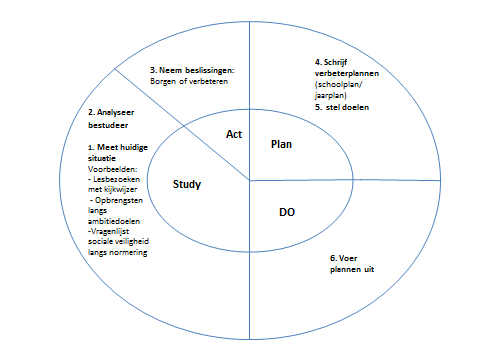 Analyse mbt de wijze waarop de school zicht heeft en vorm en inhoud geeft aan de ontwikkeling van de onderwijskwaliteit Teamprofessionalisering							Analyse van de wijze waarop de school zicht heeft en vorm en inhoud geeft aan de professionalisering van het team:Tevredenheid personeel 					Analyse van de wijze waarop de school zicht heeft op de tevredenheid van het personeel en vorm en inhoud geeft aan ontwikkeling van de tevredenheid. Een opvallend lage score in deze peiling is de 6,0 voor de afstemming van het onderwijs op de specifieke leerbehoeften van 'zwakkere’ leerlingen.Dit schooljaar hebben we voor deze doelgroep 2 medewerkers aangenomen om deze leerlingen de extra ondersteuning te bieden die voor hen nodig is. Ambitie is om dit cijfer volgende afname hoger te hebben.Verantwoording en dialoog							Hoofdstuk A7: Alg. Verordening Gegevensbescherming (AVG)Informatiebeveiliging en privacy   		Wordt het Privacy handboek Unicoz jaarlijks besproken in en met het team? (zie: Uniconnect/Weten en Regelen/Beleid/Privacyreglement)Is er in het afgelopen schooljaar sprake geweest van een datalek?Op welke manier wordt er in de school aandacht besteed aan informatiebeveiliging en privacy?Leerkrachten vergrendelen hun computer als zij het lokaal uitlopen. Tevens doen zij de deur op slot wanneer zij naar buiten gaan voor de pauze of als zij naar de gym gaan. Ook na schooltijd wordt het lokaal met een sleutel afgesloten. Kasten met hierin gegevens van leerlingen worden daarnaast ook nog afzonderlijk afgesloten. Wachtwoorden worden enkel gedeeld met duocollega’s en dit gebeurt alleen als dit echt noodzakelijk is. Invallers kunnen inloggen met een eigen account, zodat ook hier het delen van gegevens niet noodzakelijk is. De leerlinggegevens zijn alleen toegankelijk voor de medewerkers van de school. Wanneer de printer of het kopieerapparaat gebruikt wordt voor privacygevoelig materiaal (uitslagen toetsen, gespreksverslagen, enz.) blijft de betreffende medewerker altijd bij het apparaat staan totdat deze klaar is. Zo wordt voorkomen dat er gevoelige informatie rondzwerft. Als er over leerlingen gemaild wordt, gebeurt dit aan de hand van initialen. Elk jaar krijgen ouders een formulier om toestemming te geven voor het gebruik van beeldmateriaal. We hebben afspraken over welke foto’s wel of niet geplaatst worden. Te denken valt aan het niet plaatsen van foto’s van leerlingen in bikini, zwembroek of onderbroek. Daarnaast plaatsen we zoveel mogelijk foto’s waar meerdere leerlingen te zien zijn. Bij foto’s vermelden we geen namen, tenzij dit expliciet gevraagd is aan de ouders.DEEL B, C en DDEEL B	MEERJARENPLAN DEEL C	JAARPLANDEEL D	BIJLAGEN EN VERWIJZINGENZie links in het document. Deel A: Het beleid van de school 2021-2025Deel B: Meerjarenplan 2021-2025Deel C: Jaarplan 2021-2022Deel D: Lijst verwijzingen en bijlagenHoofdstuk A1: Onderwijskundig beleidHoofdstuk A2: SchoolklimaatHoofdstuk A3: Positie van de school Hoofdstuk A4: PersoneelszakenHoofdstuk A5: FinanciënHoofdstuk A6: Kwaliteitszorg en ambitieIn hoeverre sluiten de mogelijkheden van het schoolgebouw wel/niet aan bij het onderwijs en/of de onderwijsontwikkeling van de school? Positieve invloed van gebouw op het onderwijs en/of de onderwijsontwikkeling:De school is gehuisvest op 2 locaties. Op beide locaties zijn lokalen beschikbaar voor de voor- en naschoolse opvang door Junis. Ook is op beide locaties een lokaal met een schoolbibliotheek. De groepen 1 t/m 8 maken voor de gymlessen gebruik van de nabijgelegen sporthal. Rond de school is voldoende speelruimte voor de leerlingen van de school. Negatieve invloed van het gebouw op het onderwijs en/of de onderwijsontwikkeling:We zijn gehuisvest in twee locaties waarbij de "flat” al 20 jaar tijdelijk is. Dit gebouw is in eerste instantie bedoeld voor bewoning en niet als onderwijsinstelling. Dit maakt dat er te weinig faciliteiten zijn voor de school, zo is er geen echte personeelskamer en geen aula. Ook de ventilatie is niet ideaal. Er kunnen alleen deuren opengezet worden en geen ramen. Zodra het buiten wat kouder wordt, is dit een probleem.Binnen de school zijn weinig extra ruimtes beschikbaar voor het geven van individuele ondersteuning of ondersteuning in kleine groepjes.Welke aanpassingen voer je door/ga je doorvoeren en hoe realiseer je dit/ga je dit realiseren?  Aanpassingen aan het gebouw zijn niet echt mogelijk. Een oplossing voor de tijdelijke huisvesting in de “flat’ is wel een wens. In het schooljaar 2021-2022 is een tijdelijke muur geplaatst om gescheiden stromen tussen school en bewoners in de “flat” te creëren, zodat de veiligheid gewaarborgd blijft. Voor de ruimte binnen de school zou verwijdering van deze muur wenselijk zijn. Er kan momenteel alleen maar gebruik gemaakt worden van een smalle trapopgang. De actie ligt al enige tijd bij de gemeente.Verduurzaming als thema; het gebouw en het onderwijsAan welke bouwkundige en/of installatietechnische ingrepen wordt gedacht/wordt gewerkt als het gaat om verduurzaming van het schoolgebouw? Niet van toepassingOp welke wijze is verduurzaming en bewustwording tav duurzaamheid een thema in het onderwijs op je school:Dit komt terug tijdens de themaweek van Wetenschap en Techniek en is verwerkt in de methode Blink. De coördinator van W&T van de Floris is aangesloten bij de bovenschoolse werkgroep om mee te denken over het onderwijsaanbod. Daarnaast wordt in alle groepen papier apart ingezameld en wordt er georiënteerd naar meer afvalscheiding in de school.Ontwikkeling en plan van aanpak Het leerlingenaantal is redelijk stabiel. Afgelopen schooljaar verlieten 3 groepen 8 de school, daardoor is een kleine daling in het leerlingaantal te zien. Tevens zien wij een dip in het leerlingaantal in het geboortejaar 2018, dit is mogelijk te verklaren door het niet kunnen bieden van rondleidingen in de corona periode. Toen bleek dat andere scholen dit wel deden, hebben we dit opgepakt.We zijn ons bewust dat er per schooljaar een instroom moet zijn van ongeveer 60 vier jarigen. We starten het schooljaar met 4 kleutergroepen. Ambities m.b.t leerlingaantal: De ambitie is om het percentage HB-leerlingen buiten Oosterheem te laten groeien en daarmee ons voedingsgebied te vergroten en het marktaandeel. De naamsbekendheid van de Floris in relatie tot het HB-profiel wordt steeds groter door mond-op-mond-reclame en de PR-activiteiten die we ondernemen. De ambitie is om een stabiele tweestromenschool te zijn en te blijven.Ontwikkeling en plan van aanpak Op de Prins Florisschool zitten op 1 oktober 2022 450 leerlingen verdeeld over 17 groepen. De ambitie is een tweestromenschool te blijven. We gaan door met de huidige PR-activiteiten en onderzoeken uitbreiding hiervan, onder andere het frequenter plaatsen van posts op Facebook en instagram. Ambities mbt voedingsgebied en marktaandeel:We merken dat door de HB-profilering van de school het voedingsgebied groter is geworden. Leerlingen komen ook uit andere wijken binnen Zoetermeer en uit omliggende dorpen als Benthuizen.In het schooljaar 2021-2022 is het marktaandeel van onze school 53% ten opzichte van de twee direct naastgelegen scholen. Het marktaandeel van de Florisschool ligt de afgelopen jaren rond 50-52% en blijft licht stijgen. Dit is ook de ambitie voor komende jaren. 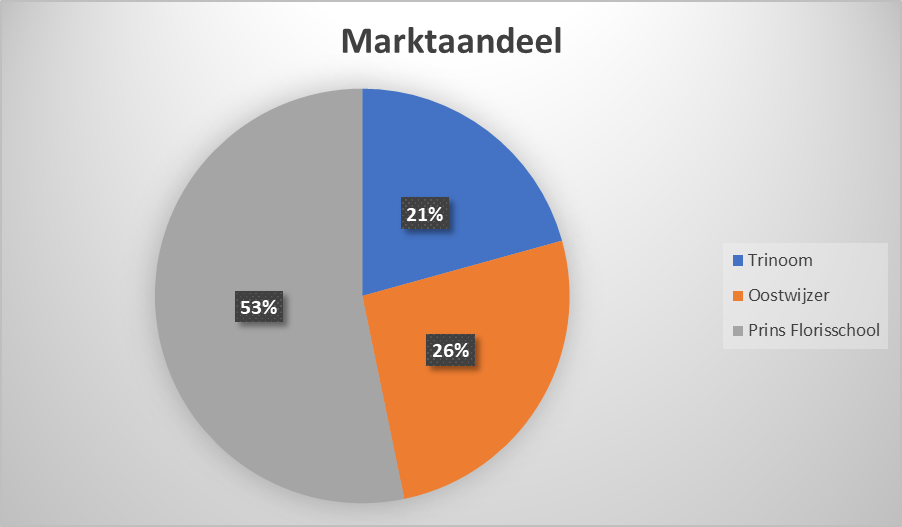 De leerlingen die onze school bezoeken zijn afkomstig uit 21 verschillende postcodegebieden. 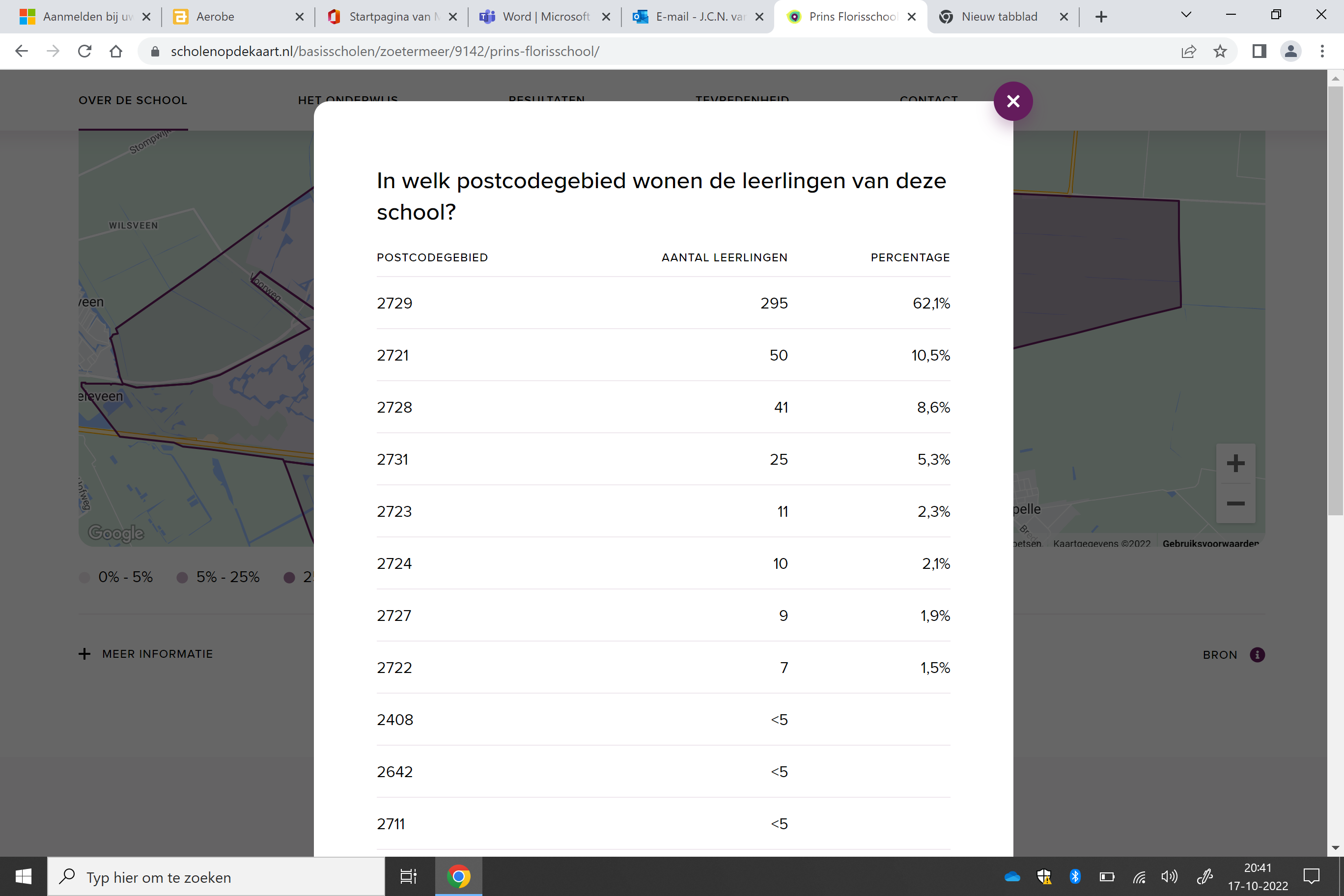 Uit de overige 13 verschillende postcodegebieden komen per postcode minder dan 5 leerlingen. Dit heeft onder andere te maken met de HB-profilering van de school. Mensen zijn bereid om verder te reizen voor een school die beter bij de onderwijsbehoefte van hun kind past.Wat zijn de 3 USP’s (Unique Selling Points) van de school:1. BegaafdheidsProfielSchool2. Engels groep 1 t/m 83. Kanjertraining Ontwikkeling en plan van aanpak mbt schoolprofilering, PR en marketingSchoolprofilering: BegaafdheidsProfielSchool: We bieden een versterkt aanbod voor meer- en hoogbegaafde leerlingen. De Prins Florisschool is sinds november 2017 een BegaafdheidsProfielSchool (BPS). We hebben verschillende voorzieningen voor leerlingen die meer- en hoogbegaafd zijn. Het aanbod in de groepen kent materialen met een doorgaande lijn, zoals Levelspel (voor de groepen 1-2) en Levelwerk (voor de groepen 3-8). Een verrijkingsaanbod voor de leerling op rekenen, taal en algemene kennisontwikkeling. Daarnaast wordt ook gewerkt met projecten. Met als doel het samenwerken te stimuleren, het vergroten van de executieve vaardigheden en kennisvergroting van de leerling vanuit zijn/haar interesses.In de klas zijn materialen beschikbaar, zoals het kwaliteitenspel, Denksleutels om met elkaar outside the box te denken. Daarbij is het belangrijk om elke leerling uit te dagen tot deelname op zijn niveau.Breinwerk is een interventie voor leerlingen uit de groepen 1 t/m 8 van onze school. De onderwijsbehoefte van de leerling is uitgangspunt. De deelnemende leerlingen voldoen aan criteria als een consistente leerhouding, een hoog leertempo, uitdaging nodig om middels andere strategieën te leren en in staat zijn om verworven kennis goed toe te passen. Er worden drie blokken per jaar aangeboden (Executieve functies, mindset en leren leren). Een leerling kan deelnemen aan één van deze blokken, maar het kan ook dat een leerling aan alle blokken deelneemt. De leerkracht stelt hiervoor de hulpvraag op.Denkwijs-Unicoz is een bovenschoolse interventie van Unicoz voor leerlingen met kenmerken van meer- en hoogbegaafdheid, die belemmerd (dreigen te) worden in hun ontwikkeling. Leerlingen die niet vroegtijdig worden gesignaleerd, lopen kans gedemotiveerd te raken, krijgen wellicht problemen met leerstrategieën, of lopen risico’s in hun ontwikkeling door bijvoorbeeld onderpresteren.Pre-vwo is een programma dat aan meer- en hoogbegaafde kinderen uit groep 6,7 en 8 de mogelijkheid biedt om lessen Frans en wiskunde te volgen op ONC Parkdreef. De leerlingen uit het basisonderwijs volgen de lessen samen met de leerlingen uit VWO-1 van ONC Parkdreef. De lessen zijn bedoeld voor leerlingen die voorlopen in het basisonderwijs en toe zijn aan een educatieve uitdaging. De leerlingen volgen maximaal twee dagdelen onderwijs op ONC Parkdreef. Voor het huiswerk wordt tijd ingeruimd in de lessen op de basisschool.Binnen Pre-vwo is helaas maar plek voor 2 of 3 leerlingen. Op de Prins Florisschool zitten echter meer leerlingen die hiervoor in aanmerking kunnen komen. Voor de leerlingen die niet bij pre-vwo geplaatst kunnen worden, bieden we sinds vorig schooljaar 1 uur in de week lessen Spaans aan. Er zijn 2 groepen van rond de 10 leerlingen die deze lessen volgen. Deze lessen worden gegeven door een Docent Spaans.Pre-vwo+ (BPS track) is een versnellingstraject voor hoogbegaafde leerlingen in groep 8 binnen de Unicoz Onderwijsgroep. Het traject bestaat uit een gecombineerd onderwijsprogramma, namelijk groep 8 en vwo-1. De leerling zal deels op de basisschool (2 dagen) en deels lessen op de Parkdreef (3 dagen) volgen gedurende een complete schoolweek. Dit schooljaar zijn we gestart met een pilot van 4 leerlingen waarvan er 3 op de Prins Florisschool zitten.Naast het aanbod zal er ook ingestoken worden op het vergroten van de vaardigheden van de leerkrachten (een voorbeeld hiervan is het geven van ontwikkelingsgerichte feedback). Alle leerlingen zullen profijt hebben van deze ontwikkelde vaardigheden. Afgelopen schooljaar zijn we gestart en komend jaar gaan we hiermee verder. Deze teamtraining wordt verzorgd vanuit Novilo.Engels: In de groepen 1 t/m 8 wordt Engels gegeven met de methode Stepping Stones junior.  In groep 8 sluiten de kinderen het schooljaar af met een Anglia examen.Afgelopen schooljaar is er in samenwerking met ONC Parkdreef gestart met een pilot doorlopende leerlijn Anglia. Een aantal leerlingen van de Prins Florisschool kregen de mogelijkheid om Anglia examen te doen op een hoger niveau. Deze leerlingen sloten aan bij de oefenmomenten die op het ONC werden gegeven, voorafgaand aan het examen. Deze pilot is positief ervaren en komend jaar zullen er wederom een aantal leerlingen deelnemen op het ONC.Kanjertraining: Op de Prins Florisschool wordt in alle groepen Kanjertraining gegeven. In schooljaar 2020-2021 is een leerkracht tot anti-pestcoördinator opgeleid.De expertisegroep SPH heeft afgelopen jaar het pestprotocol herzien.Dit schooljaar gelijk aan vorig jaar is er in alle groepen een aanvullend aanbod voor de ontwikkeling van de sociale vaardigheden met de inzet van medewerkers van Joyus. Zij bieden onder schooltijd judo-, dans- en bootcamplessen aan. In deze lessen ligt het accent op het vergroten van het zelfvertrouwen, respect voor elkaar, samenwerken, opkomen voor jezelf en voor een ander en motorische vaardigheden.PR: We hebben een filmpje van de school laten maken en folders ontwikkeld waarin we een duidelijk beeld schetsen van onze school. De folders verspreiden we via kinderopvang, consultatiebureau, wijkpost, bibliotheek, stichting Piëzo et cetera. We hebben een Facebook- en Instagrampagina, waarop regelmatig berichten worden gepost. We communiceren met ouders via Social School, hierop kunnen ook foto’s, brieven, afspraken en andere informatie plaatsen. De website is up-to-date en hier is alle informatie over de school te vinden, waaronder de digitale schoolgids.Op woensdagochtend bieden we gratis peutergym aan. De peutergym wordt gegeven door de vakleerkracht gym. We hebben hiervoor folders en posters laten maken die zijn opgehangen bij verschillende instellingen (kinderdagverblijven, consultatiebureau, bibliotheek).In schooljaar 2018-2019 zijn we gestart met een naschools aanbod. Na schooltijd worden op school judo- en danslessen aangeboden door Joyus. Er is genoeg animo voor deze lessen, dus hier gaan we de komende jaren mee door.Tijdens de kennismakingsgesprekken op de school krijgen ouders een tasje met het inschrijfformulier, informatiegids, informatie over de kanjertraining, folders van naschools aanbod en peutergym.Ambities m.b.t. schoolprofilering, PR en marketingGrondhouding versterken door de profilering van de Prins Florisschool als reguliere basisschool met een versterkt HB-aanbod. Waar meer- en hoogbegaafde leerlingen vaardigheden leren om als volwassene volwaardig en in balans mee te draaien in de maatschappij. Leren van en met elkaar is het doel waarbij er gebruik gemaakt wordt van elkaars kwaliteiten.We willen als school een volgende stap zetten als het gaat om onderwijs aan meer- en hoogbegaafde leerlingen. Twee intern begeleiders hebben de opleiding Specialist Dubbel Bijzonder gevolgd. We willen het onderwijs aan twice-exceptionals optimaliseren door deze doelgroep te herkennen en te erkennen. De teamleden worden hier in een later stadium, tijdens teamscholing in getraind. Het is niet de bedoeling deze leerlingen middels zij-instroom binnen te halen, maar we willen de leerlingen die onze school al bezoeken beter kunnen bedienen.Verder nemen we het verrijkende aanbod onder de loep en willen we dit nog meer geïntegreerd in de klas terugzien. Aantal teamledenAantal gevoerdeR&O gesprekken% gevoerde R&O gesprekken2018-2019322990%2019-2020322372%2020-20213232100%2021-20223434100%Analyse en verantwoording R&O beleid en gesprekscyclus We volgen voor de gesprekkencyclus het beleidsplan van Unicoz, waarbij het ene jaar een ontwikkelgesprek gevoerd en het andere jaar een resultaatgesprek gevoerd wordt. In schooljaar 2021-2022 is met alle medewerkers een gesprek gevoerd binnen de R&O gesprekkencyclus. Voorafgaand aan de gesprekken vond een groepsbezoek plaats. Van elk gesprek is een gespreksverslag gemaakt.In YouForce is dit nog niet zichtbaar omdat de gesprekken nog niet definitief gemaakt kunnen worden. Dit heeft te maken met de autorisatie die bij Christien lag en nu overgezet is naar Joyce. Er is nog geen tijd geweest om alle gesprekken op definitief te zetten.Plan van aanpak en ambitieDe ambitie is om weer in alle groepen groepsbezoeken af te leggen en met iedere collega een waarderend gesprek te voeren. Totaal % verzuim% Kort verzuim% Middellang verzuim% Lang verzuimSchooljaar 19-204,140,353,47Schooljaar 20-213,220,472,11Schooljaar 21-222,811,070,940,8Analyse en verantwoording mbt verzuim- en vitaliteitsbeleidDe trend van dalend ziekteverzuim heeft zich in het afgelopen jaar voortgezet. Dit is voornamelijk te danken aan de daling van het langdurig verzuim. Het afgelopen jaar was nog één medewerker langdurig ziek. Dit heeft een medische oorzaak. Het kortdurende verzuim is hoger ten opzichte van vorig jaar. Dit heeft te maken met het feit dat mensen die in quarantaine moesten een tijdje daadwerkelijk ziek zijn gemeld ipv afwezig.Plan van aanpak en ambities:Het is belangrijk de aanpak ter voorkoming van ziekteverzuim voort te zetten. We zorgen enerzijds voor een goed personeelsbeleid met een goed taakbeleid en werkklimaat. We sturen ook strak op verzuim. Binnen de school hanteren we een verzuimprotocol. Alleen zelf ziekmelden per telefoon. Dagelijks verwachten we van de medewerker dat deze contact opneemt om door te geven wat de stand van zaken is. Bij de derde ziekmelding in een jaar gaan we een frequent verzuim gesprek aan. In een enkel geval regelen we een preventief verzuim gesprek bij de bedrijfsarts.De school heeft een actuele Risico-Inventarisatie en Evaluatie (RI&E) JARI&E is geldig tot: dat weet ik niet precies. De startdatum was 4 november 2019Openstaande actiepunten zijn: Nvt. KA1KA2Kwaliteitszorg Kwaliteitscultuur De school heeft een stelsel van kwaliteitszorg ingericht en verbetert op basis daarvan het onderwijsDe school kent een professionele kwaliteitscultuur en functioneert transparant en integerDe school heeft een stelsel van kwaliteitszorg ingericht en verbetert op basis daarvan het onderwijsDe school kent een professionele kwaliteitscultuur en functioneert transparant en integerOntwikkeling en plan van aanpak kwaliteitszorg: Op de Prins Florisschool wordt gewerkt met expertisegroepen op verschillende kennisgebieden. Elke leerkracht heeft op basis van interesse en passie gekozen voor tenminste één expertisegroep. De expertisegroepen zijn medeverantwoordelijk voor de voortdurende verbetering van hun eigen professionaliteit, die van het team en de onderwijskwaliteit. We werken met de volgende expertisegroepen:•	Sociaal Pedagogisch Handelen•	Rekenen•	Taal/lezen•	Engels•	Talent (onderwijs aan meer- en hoogbegaafden)•	ICT     Wetenschap en TechnologieDe expertisegroepen stellen doelen op en maken daarvoor ook een begroting. De coördinatoren leggen klassenbezoeken af, sturen de expertiseleden aan en verzorgen samen met de expertiseleden scholingsmomenten voor het team aan.Een flink aantal leerkrachten heeft zich de afgelopen jaren gespecialiseerd op meerdere vakgebieden. Er is bewust gekozen om steeds tenminste twee leerkrachten scholing op een vakgebied te laten volgen. Dit om de kennis te borgen waardoor de organisatie minder kwetsbaar is. Onze schoolontwikkeling hebben we de afgelopen jaren vormgegeven op teambijeenkomsten en studiedagen. Voor het schooljaar 2021-2022 kunnen de leerkrachten zich naar behoefte (gerelateerd aan schooldoelen) inschrijven voor verschillende scholingsonderwerpen en -momenten via de Unicoz Academie.De teamleden zijn eigenaar van het onderhouden van de eigen bekwaamheid. Jaarlijks worden er ontwikkelgesprekken/waarderende gesprekken gevoerd. Het team vormt een lerende organisatie. Diverse leerkrachten hebben zich gespecialiseerd in een bepaald vakgebied of zijn daar mee bezig.Dagelijks zijn wij bezig om ons onderwijs binnen de groep, jaargroep, bouw, school te verbeteren. Verbeteren kan d.m.v. reflecteren en evalueren. Twee keer per jaar wordt naar aanleiding van de citoscores een datamuur opgesteld, deze wordt besproken met de leerkrachten. Deze gegevens zijn mede input voor het opstellen van het analysedocument.Teamscholing in 2022-2023Individuele scholing in 2022-2023Training Effectieve Feedback Kanjertraining 2xBegeleiding leerkrachten effectieve feedbackSchoolleidersopleiding basisbekwaam 1xWIG VSchoolleidersopleiding vakbekwaam 1xTeamtraining 1801 opbrengstgericht werkenTalentbegeleider Novilo 1xImplementatie nieuwe methode wereldoriëntatie BlinkIntern Begeleider 1xMet sprongen voor uit 4xOpleiding schoolopleider 2xVersneld voor de klas 1xZij-instroom traject 1 xAlinea suite 2xOntwikkeling en plan van aanpak kwaliteitscultuur (bekwaamheid onderhouden en ontwikkeling)Op basis van wat bij de expertisegroepen wordt besproken en waar de interesses van de leerkrachten zelf liggen kunnen scholingsaanvragen worden ingediend. Tijdens de ontwikkelgesprekken wordt ook altijd besproken of een betreffende medewerker zich wil professionaliseren en een cursus of opleiding zou willen gaan volgen. Wanneer dit in het belang van de school is, dan wordt dit in principe door de school bekostigd.Resultaten, plan van aanpak en ambities (n.a.v. personeelspeiling Vensters)In schooljaar 2020-2021 is een tevredenheidspeiling onder het personeel uitgezet. 25 respondenten hebben de peiling ingevuld. De personeelsleden geven de Prins Florisschool een gemiddeld rapportcijfer van 7,9. Dit komt overeen met het rapportcijfer van 2018-2019.KA3Verantwoording en dialoog Het bestuur en de school leggen intern en extern toegankelijk en betrouwbaar verantwoording af over doelen en resultaten en voeren daarover actief een dialoogHet bestuur en de school leggen intern en extern toegankelijk en betrouwbaar verantwoording af over doelen en resultaten en voeren daarover actief een dialoogOntwikkeling en plan van aanpak verantwoording en dialoog In lijn met het strategische beleid van Unicoz, streven wij naar de volgende resultaten:Wij werken aan een voortdurende, niet vrijblijvende samenwerking, tussen ouders en school, vanuit een gezamenlijke verantwoordelijkheid voor de goede (persoons)ontwikkeling van de leerling. Een goed contact tussen de school en de ouders/verzorgers is van groot belang. Daarom willen wij een school zijn, waar ouders/verzorgers altijd terecht kunnen voor een gesprek met de leerkracht of de directie. Naast de geplande kennismakings-, 10-minuten-, oudergesprekken en kijkavonden, zijn tussentijdse contacten op afspraak altijd mogelijk. Door het organiseren van ‘Kom in de Klas’ (5 keer per jaar) nodigen we op inschrijving ouders/verzorgers uit om in de groep van hun kind(eren) een les bij te wonen. Zo geven we ouders een indruk van de invulling van ons onderwijs. Onze school verzorgt een geregelde informatiestroom door middel van de e-mail, de website, Social Schools of Facebook. In de schoolgids is beschreven hoe informatievoorziening aan gescheiden ouders plaatsvindt. Via het ouderportaal van ParnasSys hebben de ouders van de leerlingen vanaf groep 3 altijd inzicht in de behaalde resultaten van hun kind.Ouders zijn betrokken bij ouderactiviteiten, onder andere via de Ouderraad. Ook nemen ouders deel aan de MR. We hebben we een klankbordgroep ‘hoogbegaafdheid’, waarbij ouders en leerlingen kunnen meedenken over het HB-onderwijs.De leerlingenraad (Florisraad) die actief is op school wordt begeleid door een leerkrachten. Elke groep 5 t/m 8 vaardigt 1 leerling af die in de Florisraad meedenkt en –praat. Tijdens klassenvergadering worden onderwerpen aangedragen die in de Florisraad besproken worden. De directeur heeft jaarlijks een resultaatgesprek met het CVB van Unicoz. Een onderdeel van dit gesprek is de bespreking van de onderwijsresultaten, financiën en personeel. Het schooldocument is hiervoor de basis.JA NEEJA NEEOntwikkeling en plan van aanpak, inclusief te realiseren doelen komend schooljaar:Komend schooljaar willen we onder het personeel meer aandacht voor het versleuteld verzenden van privacygevoelige informatie.Deel B: Meerjarenplan 2021-2025Deel C: Jaarplan 2021-2022Deel D: Bijlagen en verwijzingen bij Schooldocument -           Verhaal van de School 2022-2023  2023-2024 2024-2025 2025-2026 Expertisegroep Sociaal Pedagogisch Handelen Expertisegroep Sociaal Pedagogisch Handelen Expertisegroep Sociaal Pedagogisch Handelen Expertisegroep Sociaal Pedagogisch Handelen Oudervragenlijst inzetten indien nodig x x Kanjerweek organiseren x x x  xKanjertraining voor het team (her)scholing xAandacht voor de overblijf, regelmatig overleg x x x  xKanjertraining nieuwe collega’s x x x  xVeiligheidslijst afnemen i.c.m. sociogram  X X X  xMethode voor seksuele vorming evalueren x Methode voor seksuele vorming borgen x x Ouders informeren over Kanjerlessen in de klasxxxxVerkennen rouwverwerking xTeam informeren over de ontwikkelingen van de Kanjertraining.xxxxExpertisegroep Rekenen Expertisegroep Rekenen Expertisegroep Rekenen Expertisegroep Rekenen Data-analyses maken (februari / juni) x x x  xLesaanbod  en instructie afstemmen op onderwijsbehoeften (op basis van analyses) x x x x Observaties in de groepen door rekencoördinator om zicht te krijgen op instructievaardigheden, bijsturen waar nodig x x x x Rekenkast en –spellen gebruik stimuleren en coachen indien nodig x x Informatie verspreiden in team om iedereen op de hoogte te houden van onderwijsontwikkeling. x x x Gebruik materialen uit Met Sprongen Vooruit in groep 1 t/m 8 stimuleren indien nodig  xTraining Met Sprongen VooruitxxxxOrganiseren Kangoeroewedstrijd voor groep 6/7/8 x x x x Organiseren van De Grote Rekendag voor groep 1 t/m 8 x x x x Implementatie Wig 5 x Borgen Wig 5 xxxRekenroute, reken domeinen en rekenen XL onderzoeken hoe we dit gaan implementeren.xExpertisegroep Taal Expertisegroep Taal Expertisegroep Taal Expertisegroep Taal Data-analyses maken (februari/ juni) x x x x Lesaanbod en instructie afstemmen op onderwijsbehoeften (op basis van analyses) x x x  xObservaties in de groepen door taalcoördinator om zicht te krijgen op taalonderwijs en bij te sturen waar nodig x x x  xBorgen ondersteunende middelen voor begrijpend lezen xBorgen Staal spelling categorieën xOriëntatie nieuwe methode aanvankelijk technisch lezen xImplementatie nieuwe methode aanvankelijk technisch lezenxBorging nieuwe methode aanvankelijk technisch lezenx Oriëntatie nieuwe methode taal/spellingxImplementatie nieuwe methode taal/spelling xBorgen Estafettex Monitoren van Estafette en bijsturen indien nodig XXxImplementatie en borging spelling digitaalxMonitoren van Staal online en bijsturen indien nodig xxxExpertisegroep Talent Expertisegroep Talent Expertisegroep Talent Expertisegroep Talent Studiedag organiseren over hoogbegaafdheid (nieuwe leerkrachten), bijvoorbeeld mindset en executieve functies   x x x xEvalueren en door ontwikkelen Breinwerk x x x  xInzetten SiDi-POx xx  xBeleidsplan cognitief talent evalueren en herzien  x xKlankbordgroepen Talent voortzetten x x x x Thema-avond voor ouders organiseren  x x x  x(Voorbereiden) Hercertificering BPS x  xHet beleid is toegankelijk en uitvoerbaar door het hele team x x xx Introductiescholing van nieuwe leerkrachten door de expertisegroepxxxxIn iedere expertisegroep zit een talentbegeleiderxxxx80% van het personeel moet talentbegeleider zijnxxxxCollega's informeren over de zorgstructuur. Met een vraag over HB, dan stel deze aan een lid van de expertise groep. Hierdoor kunnen we de leerkrachten verder ondersteunenxxxxHet team weet wat hogere denkorde vragen zijn en kunnen deze vragen inzetten tijdens verschillende lessen. School zorgt voor naslagwerk en hulpmiddelen voor het inzetten van de hogere denkorde vragen.xxxxDe smart-games worden een regulier onderwijsmiddel om te werken aan de executieve functies.  xxxxDe leerkrachten zullen ondersteund worden door het Novilo in het geven van ontwikkelingsgerichte feedback.xIn de week van de hoogbegaafdheid een Talent-dag laten organiserenxxxxInterventie zoeken bij de leerling en niet andersomxxxxExpertisegroep ICT Expertisegroep ICT Expertisegroep ICT Expertisegroep ICT Vervangen digiborden x  xAanschaf nieuwe hardware leerkrachten/directie/adm.x x Gebruik ICT bij methodes stimuleren x x x  xLeerlijn media wijsheid      xx x  xOptimaal inzetten van Aerobe x Onderzoeken of een typecursus onder schooltijd haalbaar is. (prijs/tijd) xExpertisegroep Engels  Expertisegroep Engels  Expertisegroep Engels  Expertisegroep Engels  Borgen ‘Stepping Stones’ via Junior Cloud  xEngelse dag/week organiseren i.s.m. het ONC x x x x De mogelijkheid afname Anglia examen door ONC  x x x x Voorleesmomenten groepsdoorbrekendxxxxEnglish Corner voortzetten. Evt. promoten om ook in de klas een English Corner te makenxxxxVerkennen van workshops om het team te enthousiasmeren voor de Engelse lessen b.v. spelen met EngelsxKijken of er uitdaging mogelijk is voor de leerlingen die al goed zijn in Engels. xExpertisegroep Wetenschap & techniekExpertisegroep Wetenschap & techniekExpertisegroep Wetenschap & techniekExpertisegroep Wetenschap & techniekExpertisegroep Wetenschap & techniekBlink scholing xBlink borging  xBlink monitoren XxTechniekweek XXXXVerkennen girls-day voor groep 7/8 xGrote wetenschapsdag groep 7/8 xXxVerkennen bedrijfsbezoeken voor BlinkXOnderzoeken welke materialen nodig zijn voor de lessen van Blink xxxxExtern  Extern  Extern  Extern  Samenwerking BSO Junis optimaliseren en regelmatig overleg x x x x Naschools aanbod continueren (judo en dans - Joyus) x x x x Peutergym / peutermuziek (PR) x x  x xVoortgezet onderwijs  ONCVoortgezet onderwijs  ONCVoortgezet onderwijs  ONCVoortgezet onderwijs  ONCSamenwerking VO – Pre VWOx x x x Denkwijs bovenbouw XXXXAnglia xxxxBPS-track (Pre VWO +)xxxxPre-voxxxxPre-vmboXXXxPO- VO overleg  x x x  xOverig / algemeen  Overig / algemeen  Overig / algemeen  Overig / algemeen  Doelen stellen: klasniveau en teamniveau, werken vanuit doelen met databorden. Gebruik databord stimuleren x x x x Vergroten professionele leergemeenschap (PLG)  Rol expertisegroep vergroten, rol IB richten op zorg.x  x xx De mogelijkheden van een ouder café wordt in schooljaar 2022-2023 verkend xHet verdiepen in het werken met niveauwaarden x x Ambitieniveaus vaststellen aan de hand van referentieniveaus x  x2022-2023  Oudervragenlijst inzetten indien nodig x Kanjerweek organiseren x Kanjertraining voor het team (her)scholingAandacht voor de overblijf, regelmatig overleg x Kanjertraining nieuwe collega’s x Veiligheidslijst afnemen i.c.m. sociogram  X Methode voor seksuele vorming evalueren x Ouders informeren over Kanjerlessen in de klasxVerkennen rouwverwerking xTeam informeren over de ontwikkelingen van de Kanjertraining.xData-analyses maken (februari / juni) x Lesaanbod  en instructie afstemmen op onderwijsbehoeften (op basis van analyses) x Observaties in de groepen door rekencoördinator om zicht te krijgen op instructievaardigheden, bijsturen waar nodig x Rekenkast en –spellen gebruik stimuleren en coachen indien nodig x Informatie verspreiden in team om iedereen op de hoogte te houden van onderwijsontwikkeling. x Gebruik materialen uit Met Sprongen Vooruit in groep 1 t/m 8 stimuleren indien nodig  xTraining Met Sprongen VooruitxOrganiseren Kangoeroewedstrijd voor groep 6/7/8 x Organiseren van De Grote Rekendag voor groep 1 t/m 8 x Implementatie Wig 5 x Borgen Wig 5 Rekenroute, reken domeinen en rekenen XL onderzoeken hoe we dit gaan implementeren.xData-analyses maken (februari/ juni) x Lesaanbod en instructie afstemmen op onderwijsbehoeften (op basis van analyses) x Observaties in de groepen door taalcoördinator om zicht te krijgen op taalonderwijs en bij te sturen waar nodig x Borgen ondersteunende middelen voor begrijpend lezen xBorgen Staal spelling categorieën xBorgen Estafettex Implementatie en borging spelling digitaalxMonitoren van Staal online en bijsturen indien nodig Studiedag organiseren over hoogbegaafdheid (nieuwe leerkrachten), bijvoorbeeld mindset en executieve functies   xEvalueren en door ontwikkelen Breinwerk x Inzetten SiDi-POx Beleidsplan cognitief talent evalueren en herzien  xKlankbordgroepen Talent voortzetten x Thema-avond voor ouders organiseren  x (Voorbereiden) Hercertificering BPS x Het beleid is toegankelijk en uitvoerbaar door het hele team xIntroductiescholing van nieuwe leerkrachten door de expertisegroepxIn iedere expertisegroep zit een talentbegeleiderx80% van het personeel moet talentbegeleider zijnxCollega's informeren over de zorgstructuur. Met een vraag over HB, dan stel deze aan een lid van de expertise groep. Hierdoor kunnen we de leerkrachten verder ondersteunenxHet team weet wat hogere denkorde vragen zijn en kunnen deze vragen inzetten tijdens verschillende lessen. School zorgt voor naslagwerk en hulpmiddelen voor het inzetten van de hogere denkorde vragen.xDe smart-games worden een regulier onderwijsmiddel om te werken aan de executieve functies.  xDe leerkrachten zullen ondersteund worden door het Novilo in het geven van ontwikkelingsgerichte feedback.xIn de week van de hoogbegaafdheid een Talent-dag laten organiserenxInterventie zoeken bij de leerling en niet andersomxVervangen digiborden x Aanschaf nieuwe hardware leerkrachten/directie/adm.x Gebruik ICT bij methodes stimuleren x Leerlijn media wijsheid      xOptimaal inzetten van Aerobe x Onderzoeken of een typecursus onder schooltijd haalbaar is. (prijs/tijd) xBorgen ‘Stepping Stones’ via Junior Cloud  xEngelse dag/week organiseren i.s.m. het ONC x De mogelijkheid afname Anglia examen door ONC  x Voorleesmomenten groepsdoorbrekendxEnglish Corner voortzetten. Evt. promoten om ook in de klas een English Corner te makenxVerkennen van workshops om het team te enthousiasmeren voor de Engelse lessen b.v. spelen met EngelsxKijken of er uitdaging mogelijk is voor de leerlingen die al goed zijn in Engels. xBlink scholing xBlink borging  Blink monitoren Techniekweek XVerkennen girls-day voor groep 7/8 xGrote wetenschapsdag groep 7/8 Verkennen bedrijfsbezoeken voor BlinkXOnderzoeken welke materialen nodig zijn voor de lessen van Blink xSamenwerking BSO Junis optimaliseren en regelmatig overleg x Naschools aanbod continueren (judo en dans - Joyus) x Peutergym / peutermuziek (PR) x Samenwerking VO – Pre VWOx Denkwijs bovenbouw XAnglia xBPS-track (Pre VWO +)xPre-voxPre-vmboXPO- VO overleg  x Doelen stellen: klasniveau en teamniveau, werken vanuit doelen met databorden. Gebruik databord stimuleren x Vergroten professionele leergemeenschap (PLG)  Rol expertisegroep vergroten, rol IB richten op zorg.x De mogelijkheden van een ouder café wordt in schooljaar 2022-2023 verkendxHet verdiepen in het werken met niveauwaarden x Ambitieniveaus vaststellen aan de hand van referentieniveaus x 